Modern Luxury AngelenoMay 2019 Issue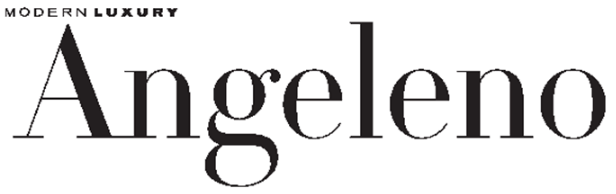 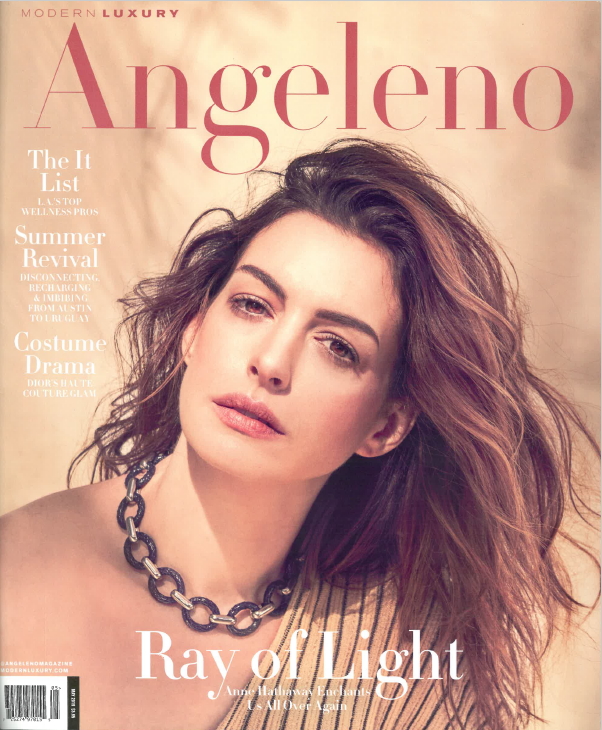 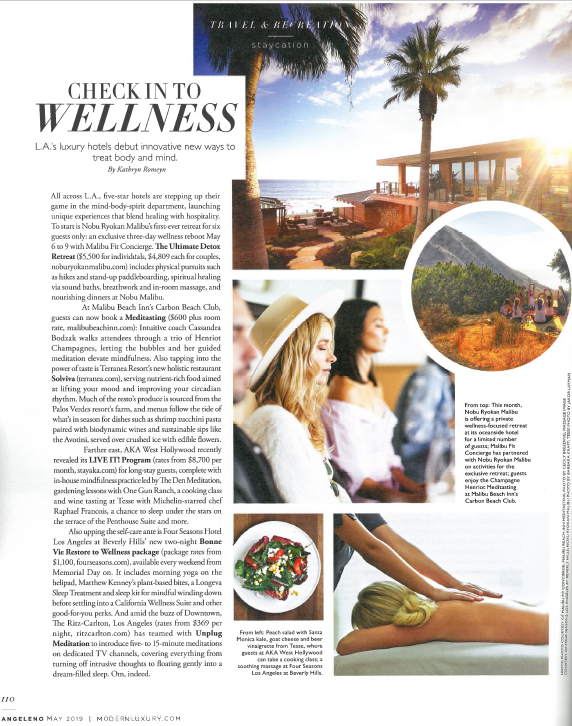 